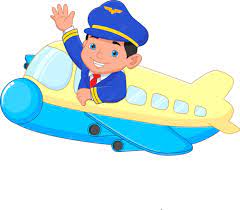 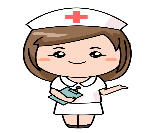 ------------------------------------------------------------------------------------------------------------------------------------------------------------Good luck. 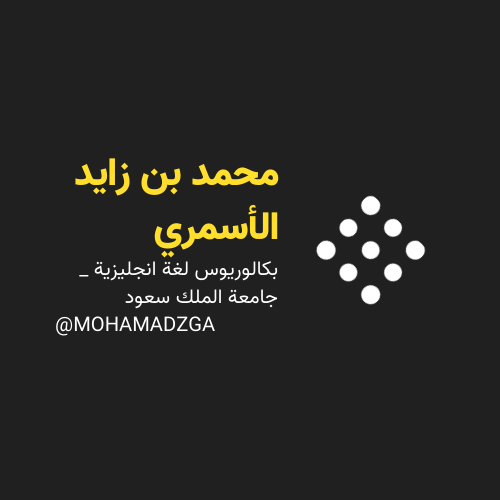 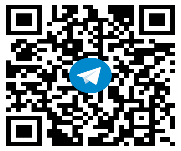 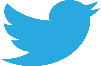 	M_zaid01 – What does your dad do ?       A .  I am playing.                              B . He is a doctor.        2 – What does the firefighter do?      A. He puts out fires .                      B.  He flies plane . 3 – What does your mom do?        A .  She is sleeping  .                     B. She is a nurse .______________________  1– she - a – teacher – is.             ( rearrange ) ____________  2.One  _______.                       ( complete )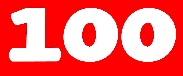 whowhichwhat 1 – ____ is he ?             He is a teacher.   wherewhatwho 2- ____ does she do ?       She is a nurse .underinon 3. He works ___ a  hospital .            brushes  brushs  brush  4-   She ______ her teeth   . 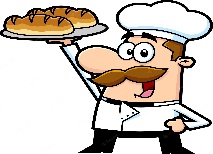 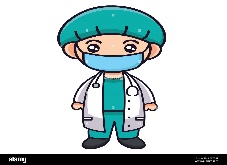 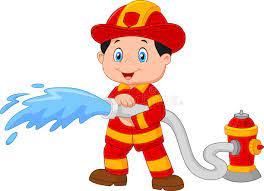 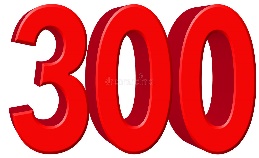 --------------------------------------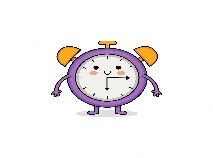 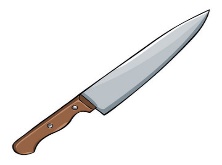 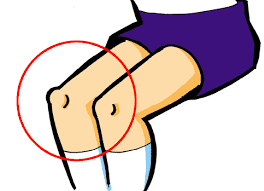 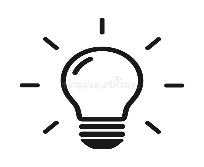 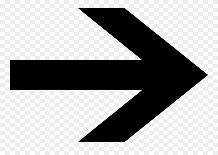 _ _ ock_ _ ife  _ _ ee  li_ _tr_ _t